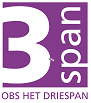 Agenda  MR-vergadering O.B.S. Het Driespan Datum: 22-11-2022 1.Opening Patrick, ons nieuwe MR lid uit de oudergeleding, wordt welkom geheten.2.Notulen vorige vergadering De notulen zijn goedgekeurd, deze kunnen gemaild worden naar Daisy, zij zet ze op de website. 3.Ingekomen stukken en mededelingen Deze week wordt de overstap gemaakt naar het Hoeksche School netwerk. Alle emailadressen zijn doorgeschakeld. De directies zijn bezig met het koersplan (plan van het bestuur) en schoolplan. Het koersplan is op dit moment op punt van goedkeuring, het gaat nu via de GMR, vervolgens goedgekeurd en dan doorgezet naar het schoolplan volgens WMK. Dit het laatste jaar van het schoolplan, eind van het schooljaar (juni) moet er een nieuw schoolplan liggen. Het oude jaarplan en schoolplan worden geëvalueerd. Huisvesting, spoedig volgt een duidelijkere planning. Bij de huisvesting/uitbreiding van de school wordt ook gewerkt aan nieuwe luchtventilatiesystemen. 4.Taakverdeling/samenstelling MR en afspraken Voorzitter: Esther, secretaris/notulist: Wendy. Andere leden: Sabrina en Patrick vanuit de oudergeleding. Vanuit het team Bianca. Oudergeleding is nu compleet, personeelsgeleding volgende bijeenkomst compleet. Inmiddels is bekend dat de personeelsgeleding ook vertegenwoordigd is. Serena is nieuw MR-lid.5.Vergaderdata huidig schooljaar Dinsdag 7 februari, Dinsdag 21 maart, dinsdag 9 mei, dinsdag 13 juni. 6.MR verkiezingen Bianca en Esther hebben samen de verkiezingen uitgezet. De brieven zijn eruit gegaan, er waren hierop 3 aanmeldingen. Er is een stembiljet meegegaan met de oudste kinderen van het gezin. Er zijn 159 stemmen uitgebracht. Deze zijn maandag 21/11/22 geteld en gesorteerd. De stemmen zijn nageteld en hierna was de uitslag bekend. De stembiljetten zijn in de MR map bewaard. Aan alle kandidaten is de uitslag gemaild. Esther schrijft een stukje voor de weekbrief met de uitslag van de MR verkiezing. Er wordt gesproken over het digitaliseren van MR verkiezingen. Albert kijkt of er via Parnassys een mogelijkheid hiervoor bestaat. Patrick kijkt ook mee naar mogelijkheden om digitaal te stemmen volgend schooljaar. 7.School/jaarplan updateAlbert licht actiepunten toe uit het schoolplan. De streefbeelden lopen een paar jaar door. Dit het laatste jaar van het schoolplan, eind van het schooljaar (juni) moet er een nieuw schoolplan liggen. Het oude jaarplan en schoolplan worden geëvalueerd. Er wordt weer een QuickScan afgenomen en vervolgens een nieuw schoolplan gemaakt. Een schoolplan duurt 4 jaar een jaarplan 1 jaar. 8.GMR Geen punten. 9. Corona draaiboekGeen wijzigingen.10.BegrotingNieuwe telling vanaf februari. NPO gelden, werkdrukgelden, passend onderwijs.Albert licht enkele punten toe. NPO gelden, hiervan zijn materialen gekocht en extra ondersteuning in de vorm van personeel. Werkdrukgelden, hiervan zijn onder andere vakleerkrachten, onderwijsondersteunend personeel, onderwijsassistenten in dienst. NPO gelden zijn in de begroting in twee jaar verdeeld. Er is hier bijvoorbeeld ook een verdiepende scholing van betaald.  Om de kosten voor de ouderraad en de vrijwillige bijdrage enigszins te kunnen drukken heeft de directie voorgesteld om activiteiten die vallen onder culturele vorming die kunnen worden opgenomen in het onderwijsprogramma, over te nemen en in de school begroting op te nemen. Dit zijn activiteiten als schoolvoetbal, naar een museum gaan etc. De begroting is besproken, alle MR leden kijken hier thuis nog naar en als de begroting goedgekeurd is ondertekenen de voorzitter en secretaris de papieren. Reeds formulier voor akkoord ondertekend ontvangen.11. Rondvraag MR scholing: er bestaat een scholing voor MR leden, er is vanuit de MR interesse in scholing maar er is veel aanbod en niet duidelijk waar wij het meeste aan zouden hebben. Patrick zoekt uit welk aanbod er is en wat de voor- en nadelen zijn van een dergelijke scholing. 12. SluitingEsther sluit de vergaderingActielijstGoedgekeurde notulen mailen naar DaisyWendyNa iedere MR vergadering en goedkeuring door de MR ledenPersoneelsgeleding compleet makenAlbert07/02 Checken vergaderdata voor iedereen akkoordAlle leden van de MR07/02Doormailen van alle gebruikte/gemaakte documenten van de verkiezingen naar Wendy (Wendy zet alles op de L-schijf in de map van de MR)Esther / WendyStukje mailen MR uitslag verkiezingen naar Elizabeth voor de weekbriefEstherKijken naar opties digitalisering stemmen bij verkiezingenAlbert/Patrick Uitzoeken MR scholingsmogelijkhedenPatrick